Arbeitsblatt 1: Mein MärchenwissenSieh dir die Bilder an und schreibe auf, welche Märchen dargestellt sind.Notiere in wenigen Stichpunkten, was die Figuren können oder was ihnen geschieht, was in der normalen Welt nicht möglich ist. 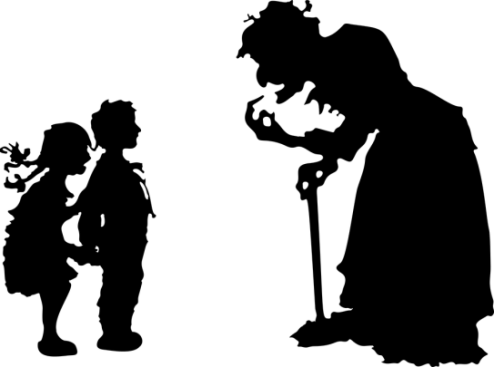 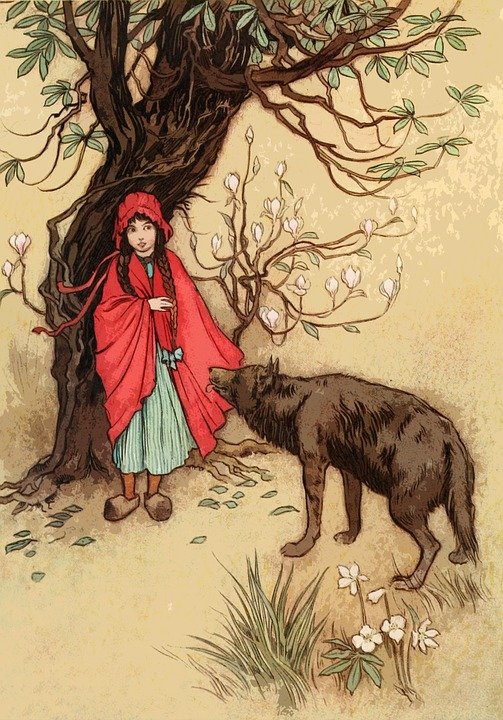 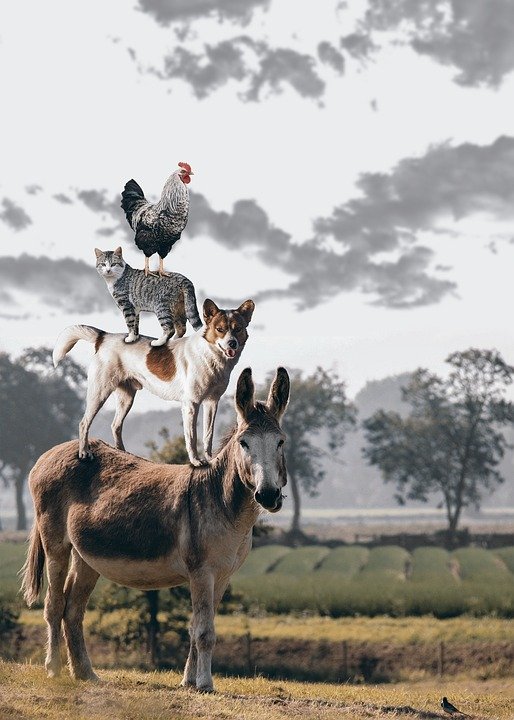 Bild 1:____________________Bild 2: ____________________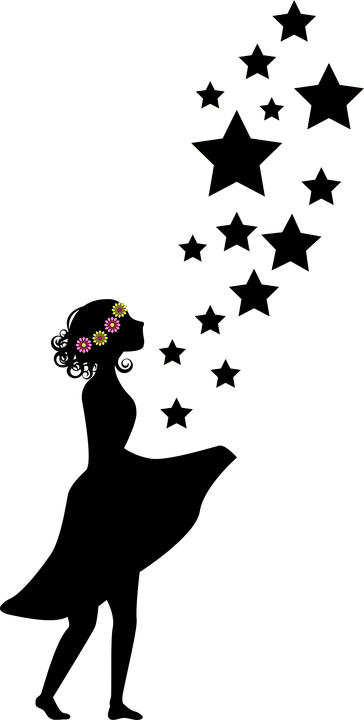 Besondere Fähigkeiten / Geschehnisse:Besondere Fähigkeiten / Geschehnisse:Bild 3: ____________________Bild 4: ____________________Besondere Fähigkeiten / Geschehnisse:Besondere Fähigkeiten / Geschehnisse: